Добрый день, уважаемые родители!Задания на 24.04.2020 ПятницаТема недели: «Здоровье и личная гигиена»Конструирование (бумага)Тема: «Машина для доктора Айболита»Сегодня к пришел необычный гость, а кто это вы узнаете, если отгадаете загадку:Лечит маленьких детей,Лечит птичек и зверей,Сквозь очки свои глядитДобрый доктор. (Айболит)Правильно, к нам в гости пришел доктор Айболит. Но он пришел к нам не просто так, а за помощью. Сегодня он получил письмо от Михаила Потаповича. Давайте прочитаем её.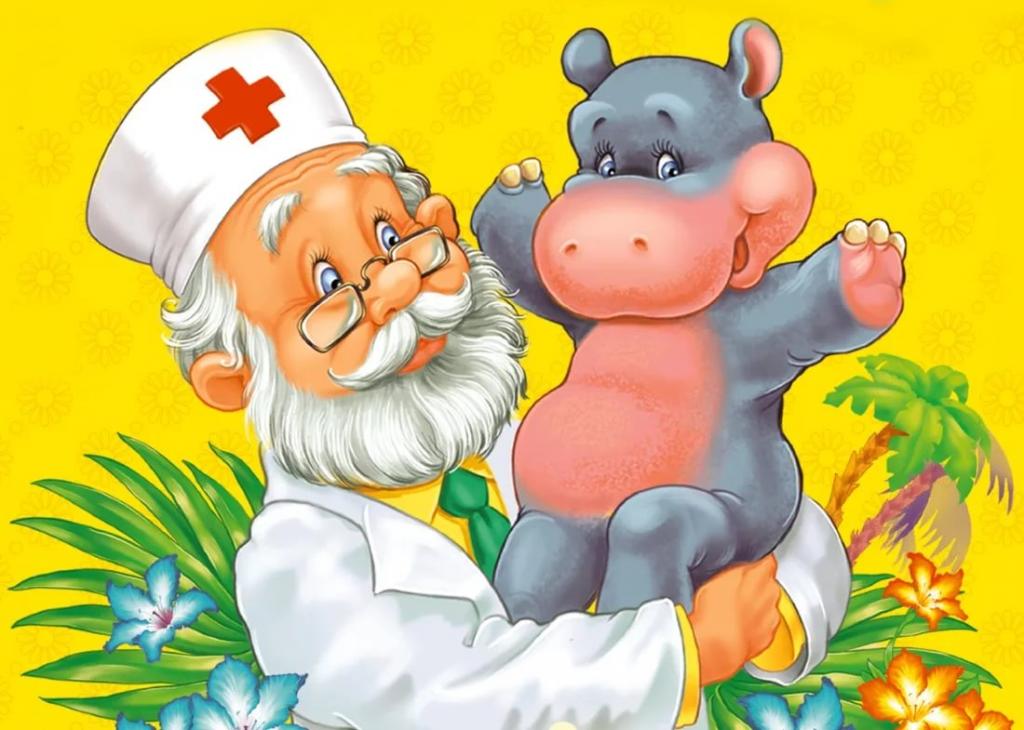 Наш доктор не может быстро добраться к медвежатам, у него нет машины. Давайте поможем доктору Айболиту, сделаем для него машину.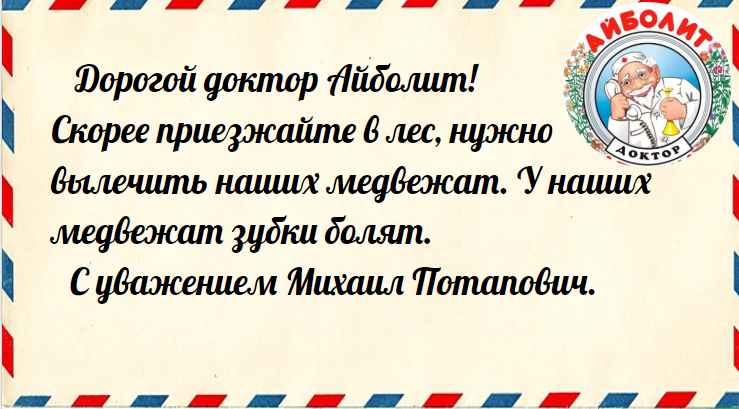 - На какой машине ездят доктора?Если кто-то заболел,Надо чтобы врач успел.«Скорая» его домчитВрач поможет, исцелит.Скорая помощь относится к транспорту, который предназначен для оказания врачебной помощи людям. Поэтому эту машину все пропускают, уступают ей дорогу, так как все понимают, что она торопится к кому-то на помощьВ машине есть громкая сирена, на крыше имеется синяя лампочка, она мигает во время движения. Видя такие опознавательные знаки, все понимают «скорая помощь» спешит на помощь.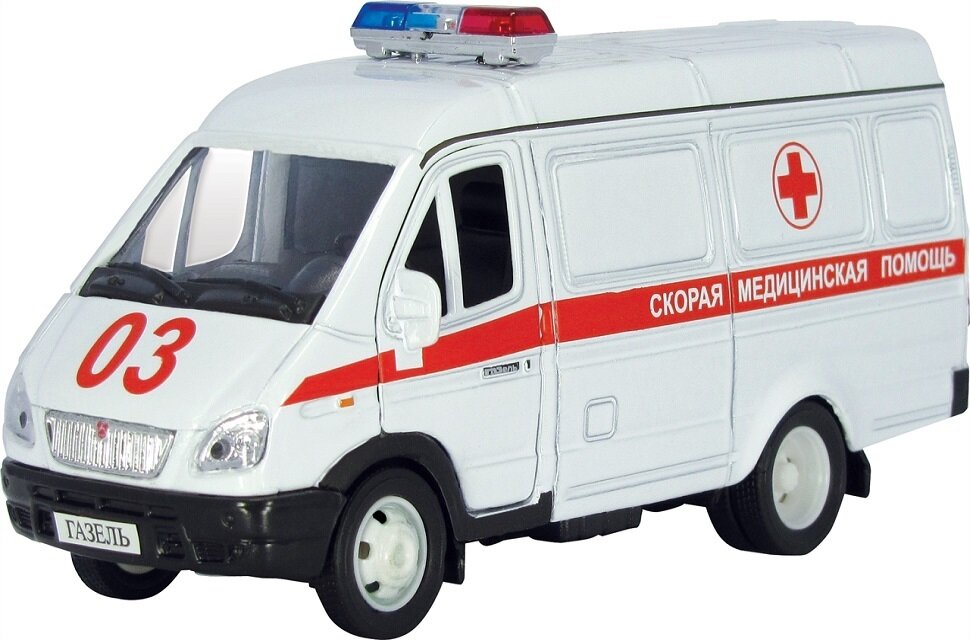 Конструирование машиныДля работы потребуется: белый картон для газели, квадраты для колёс, прямоугольники голубого цвета для окон, заготовка для маячка синего цвета, красный фломастер, для отметки отличительного знака-красного креста и красной полосы, клей, салфетка, ножницы, клеёнки.Просите ребенка рассказать о технике безопасности в работе с ножницами, так же напомнить как работать с клеем, для чего нужны салфетки. Если ребёнок затрудняется, то помогите ему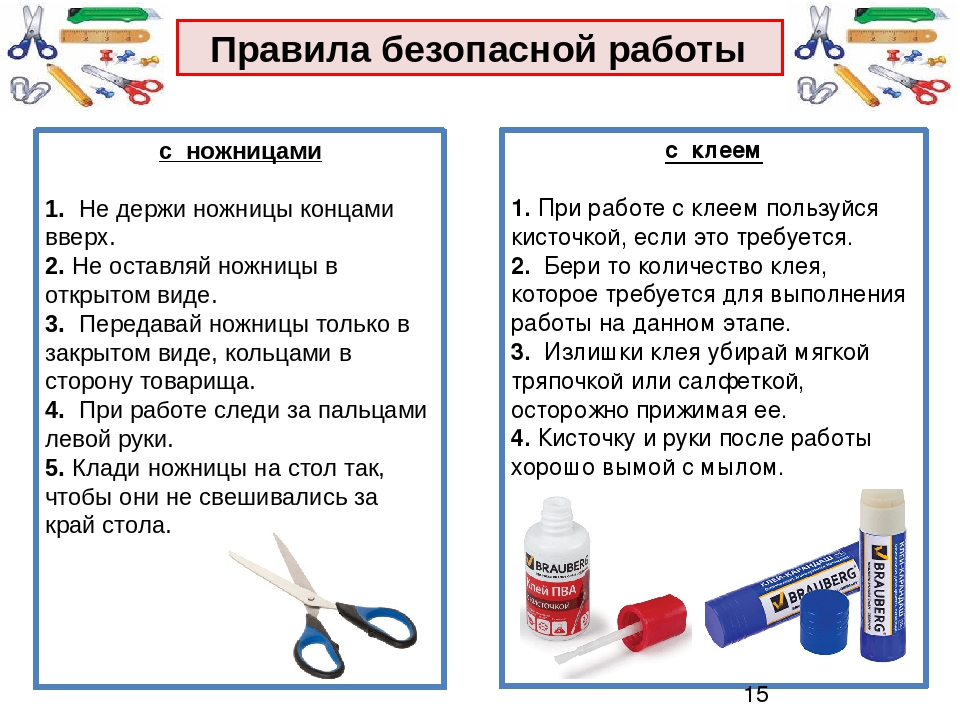 Для изготовления газели нам понадобится картон белого цвета. Для начала мы складываем лист картона пополам. А для этого нужно совместить углы и противоположные стороны. Картон плотный, поэтому хорошо проглаживаем линию сгиба.Заготовка для газели готова.


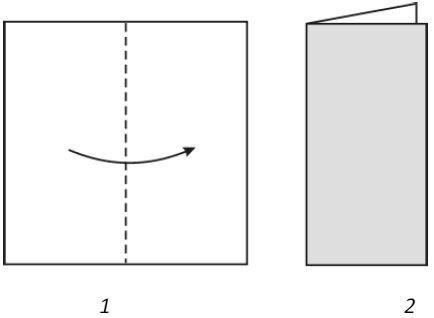 Переворачиваем нашу заготовку, затем отрезаем один уголок в верхней части газели, как показано на схеме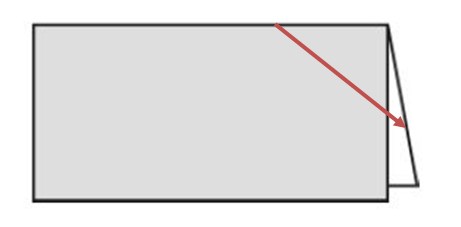 -Без чего не сможет поехать наша машина? - Какой формы колёса? - Какого цвета? - У вас на столах лежат квадраты для колес. Как вы будете вырезать колёса (Я буду вырезать круг из квадрата, закругляя углы).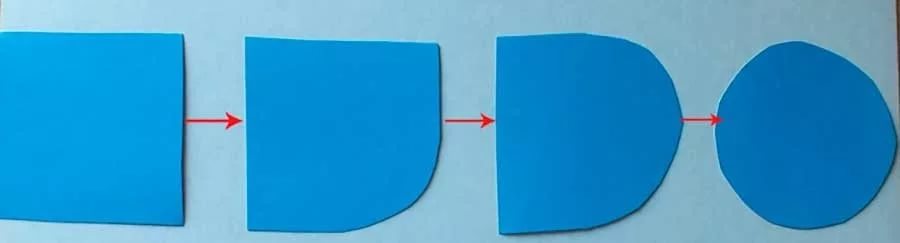 - Колёса будем приклеивать снизу газели. - Чего ещё не хватает у машины? - У вас на подносах лежат прямоугольники голубого цвета, это окна.- Что ещё не хватает для машины скорая помощь? Чтобы машина беспрепятственно ездила по дороге. - У вас на подносах лежат заготовки для маячка, которую вы закругляете на верху прямоугольника и приклеиваете на крышу машины.Замечательная машина скорой помощи у тебя получились! Теперь наш доктор обязательно успеет к больным медвежатам.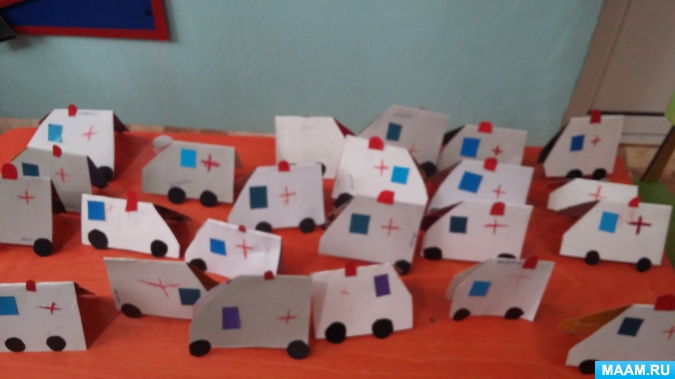 Двигательная деятельность Во время прогулки в пределах двора провести игру  (вместе с родителями) «Птички в гнездышках»Дети – «птички» - встают на небольшие возвышения, расположенные на одной стороне. Взрослый говорит: «На улице солнышко светит, все птички вылетают из гнездышек, ищут зернышки».«Птички» спрыгивают или сходят с возвышений, «летают», размахивают «крылышками», приседают, «клюют» «зернышки». По сигналу взрослого: «Дождь пошел!» - птички улетают в свои гнездышки.Дома вместе с детьми можно проводить комплексы ежедневных упражнений, чтобы сохранить и укрепить здоровье!https://yandex.ru/video/preview/?filmId=17114369774469124348&text=онлайн%20зарядка%20для%20детей%203-4%20лет%20дома%20с%20родителями«Кладоискатели»Поиски сокровищ — что может быть увлекательнее! И не беда, что «клад» — это игрушка или конфетка и спрятали этот клад не пираты, а мама или папа. Главное — поиски! Искать можно: по словам «горячо — холодно».Вот один из вариантов такой игры. Ребенок находится на одной стороне комнаты. Вы говорите, что перед ним — «заколдованное пространство», а у противоположной стены «клад» (коробочка или мешочек с призом). Задание: добраться до клада, но с одним условием — не касаясь «земли» (пола) ногами. Можно использовать любые подручные средства, чтобы перебраться через «заколдованное пространство»: стулья, кубики, подушки и т. д.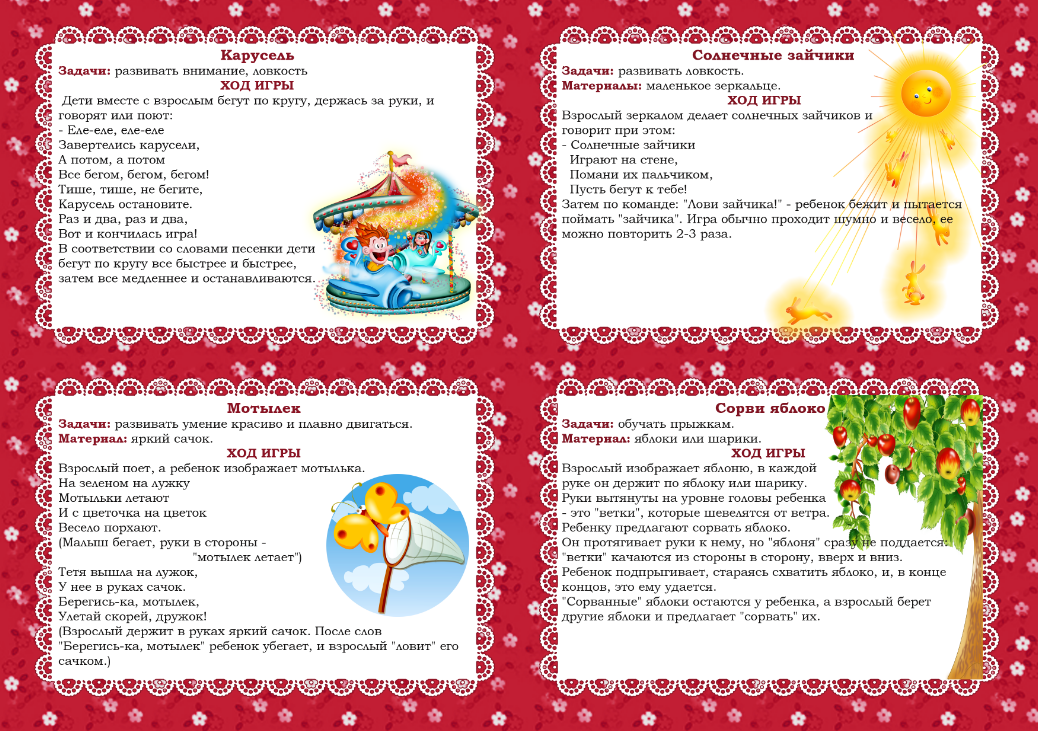 